III Международная научная конференция«ЭТНОБОТАНИЧЕСКИЕ ТРАДИЦИИ В АГРОНОМИИ, ФАРМАЦИИ И САДОВОМ ДИЗАЙНЕ», посвященная МЕЖДУНАРОДНОМУ ГОДУ ЗДОРОВЬЯ РАСТЕНИЙ6-9 июля 2020 годаУважаемые коллеги!Приглашаем Вас принять участие в работе IIІ Международной научной конференции «ЭТНОБОТАНИЧЕСКИЕ ТРАДИЦИИ В АГРОНОМИИ, ФАРМАЦИИ И САДОВОМ ДИЗАЙНЕ», которая состоится 6–9 июля 2020 года в Национальном дендропарке «Софиевка» НАН Украины. Программой конференции предусмотрена работа следующих секций:1. Этноботаника как составляющая этнокультурных традиций, определяющих культурную идентичность цивилизованных народов.2. Значение народных названий для ботанической систематики сосудистых растений.3. Автохтонные и интродуцированные растения в традиционной и народной медицине, косметике, кулинарии и садовом дизайне.4. Сохранение биотического разнообразия in situ и ex situ.5. Роль ботанических учреждений в воспитании экологически ориентированной ментальности.6. Эффективность мер предотвращения инвазий.7. Дидактические проблемы этноботанической науки и практики.8. Этноботанические мотивы в песенно-музыкальном творчестве и литературе.Организационный комитет конференции:Косенко И.С. – доктор биол. наук, профессор, член-корр. НАН Украины, Умань (председатель);Кунах В.А. – доктор биол. наук, профессор, член-корр. НАН Украины, Киев (сопредседатель);Клименко С.В. – доктор биол. наук, профессор, член-корр. НАН Украины, Киев (сопредседатель);Балабак А.Ф. – доктор с.-х. наук, профессор, Умань;Балабак А.А. – доктор с.-х. наук, с.н.с., Умань;Грабовой В.Н. – кандидат биол. наук, с.н.с., Умань (заместитель председателя);Диденко И.П. – кандидат биол. наук, Умань;Музыка Г.И. – кандидат биол. наук, с.н.с., Умань;Опалко А.И. – кандидат с.-х. наук, профессор, Умань;Опалко О.А. – кандидат с.-х. наук, доцент, Умань;Полищук В.В. – доктор с.-х. наук, профессор, Умань;Седельникова Т.С. – доктор биол. наук, с.н.с., Красноярск, Россия;Сичкарь В.И. – доктор биол. наук, профессор, Одесса;Федорчук М.И. – доктор с.-х. наук, профессор, НиколаевЧаухан Ш.В.С. – доктор биол. наук, профессор, Академия наук о жизни, Индия;Швец Т.А. – кандидат биол. наук, Умань;Яценко А.А. – доктор с.-х. наук, профессор, Умань;Оксантюк В.Н. – кандидат биол. наук, Умань (секретарь)Рабочие языки конференции: украинский, русский, английский.Правила оформления материалов конференции:Текст тезисов подается одним из рабочих языков конференции, объемом до пяти страниц, с таблицами, рисунками (или без них) со ссылками на источники в круглых скобках по фамилии автора/авторов и библиографией, (оформленной по международному стандарту APA Style и размещенной по алфавиту, однако начиная с кириллицы), с использованием редактора Microsoft Word. Тип шрифта — Times New Roman. Размер шрифта — 14, через 1 интервал. Текст без переносов, выравнивание по ширине. Все поля на странице — 2,0 см. Исправления и дополнения к тезисам не принимаются. Материалы, не отвечающие тематике конференции или несоответственно оформленные, по решению Оргкомитета могут быть отклонены, о чем будет сообщено авторам.Материалы направлять по электронному адресу: etnobotany@ukr.netКонтакты:Национальный дендрологический парк «Софиевка» НАНУул. Киевская 12а, г. Умань, Черкасская обл.,20300 Украинаконтактные тел. (+38-047-44) 3-63-19 (общий);факс: (+38-047-44) 3-72-94; (+38-096) 6102846 (Оксантюк Валентина Николаевна);Заявка на участие в конференцииФамилия _______________Имя________________Отчество__________________Ученая степень_______________________________________________________Должность___________________________________________________________Организация_________________________________________________________Форма участия: очная                         заочнаяТема сообщения ______________________________________________________Секция №___________________________________________________________Почтовый адрес______________________________________________________Телефон_____________________________________________________________Е-mail_______________________________________________________________Потребность в бронировании гостиницы (дата поселения/отъезда) ________     Просим материалы и заявки на участие в конференции присылать до 10 июня 2020 года Организационный взносОрганизационный взнос в сумме 150 грн. участники конференции оплачивают непосредственно при регистрации. Иностранные участники конференции (не граждане Украины) освобождаются от уплаты оргвзноса. Однако все прочие официальные расходы (за проезд, проживание, питание, международный телефонный звонок, факс и т. д.) участники конференции оплачивают самостоятельно.Сборник научных трудов конференции будет издан к началу конференции в электронном виде. Каждый зарегистрированный участник конференции после оплаты в сумме 50 грн. (для иностранных участников оплата не проводится) получит его электронную версию в формате PDF. Плата за публикацию производится на счет 4149 4996 4731 3210 Приватбанка, получатель Оксантюк Валентина Николаевна (сканкопию квитанции пересылать на e-mail адрес Оргкомитета вместе с материалами конференции). По отдельному заказу, представленному в Оргкомитет до 20 июня, будет изготовлен печатный вариант сборника материалов, за дополнительную плату, по себестоимости (ориентировочно 200 грн.).Образец оформления материалов для сборника:УДК 575.858: 581.6: 582.734.3: 635.92Мобилизация генетических ресурсов Malus spp. для селекционно-генетического совершенствования декоративных сортов яблониИван Д. Руденко¹, Николай С. Петренко²¹Государственый университет ..., г. Полтава, Украина, 36014, E-mail: petr_m@ukr.net ²Национальный дендрологический парк «Софиевка» НАН Украины, г. Умань, Черкасской обл., Украина, 20300, E-mail: ndp.sofievka@gmail.com Цель. Создание коллекции Malus Mill., одного из самых ценных родов древесных плодово-декоративных культур в мире и отечественном садоводстве (Меженський, 2015), обусловлено необходимостью поиска... [текст введения].Материалы и методы. [для экспериментальных исследований] Использованные в опытах представители коллекции Malus spp. исследовали общепринятыми методами (Murashige & Skoog, 1962), в том числе ... [указать методики] ... статистический анализ проводили по Фишеру в изложении Атраментовой, Утевской (2007).Результаты и обсуждение. Коллекция Malus spp. существенно пополнилась в Национальном дендрологическом парке «Софиевка» НАН Украины ... [текст].Выводы. Созданная на протяжении последних лет сорто-формо-видовая коллекция Malus spp. может стать базовой для ... [текст выводов].ЛитератураАтраментова Л.О., Утєвська О.М. (2007). Біометрія: підручник. Харків: Ранок, 176 с.Дерев'янко Н.В., Дерев'янко В.М., Горбенко Н.Є. (2016). Інтродукція хурми віргінської (Diospyros virginiana L.) в Україні. Науковий вісник НЛТУ України. Вип. 26.5. С. 48–59.Інструкція із застосування препарату ТУ У 24.2-03563790-041-2001 «Регулятор росту рослин «Чаркор» [розробник: Інститут біоорганічної хімії та нафтохімії НАН України]. К., Міжвідомчий науково-технологічний центр «Агробіотех».Меженський В.М. (2015). До питання впорядкування українських назв рослин. Повідомлення 5. Назви зерняткових культур. Сортовивчення та охорона прав на сорти рослин. № 3–4 (28–29). С. 4–11.International Code of Nomenclature for algae, fungi, and plants (Melbourne Code) adopted by the Eighteenth International Botanical Congress Melbourne, Australia, July 2011. Section 2. Names of families and subfamilies, tribes and subtribes. Chapter III. Nomenclature of taxa according to their rank. Article 19. URL: http://www.iapt-taxon.org/nomen/main.php?page=art19 (Accessed 11 May 2018).Murashige T., Skoog F. (1962). A revised medium for rapid growth and bioassays with tobacco tissue cultures. Physiologia plantarum. Vol. 15. P. 473–497.Potter D. (2012). Basic information on the stone fruit crops. Genetics, genomics and breeding of stone fruits [Eds.: Chittaranjan Kole & Albert G. Abbott]. Boca Raton: CRC Press, Ch. 1. P. 1–21.Takhtajan A.L. (2009). Flowering plants. N.Y.: Springer Science+Business Media, 871 p.ВНИМАНИЕ:Полные тексты докладов, оформленные в соответствии с правилами рецензируемого научного журнала открытого доступа Национального дендропарка «Софиевка» НАН Украины «Journal of Native and Alien Plant Studies», будут бесплатно опубликованы до декабря сего года. Руководство для авторов журнала (см. по ссылке http://mchr.sofievka.org/about/submissions#authorGuidelines).С уважением, Оргкомитет конференции!УКРАИНСКОЕ ОБЩЕСТВО ГЕНЕТИКОВ И СЕЛЕКЦИОНЕРОВ ИМ. Н.И. ВАВИЛОВАУманскийнациональный университет садоводстваНациональный дендрологический парк «Софиевка» НАН УКРАИНЫ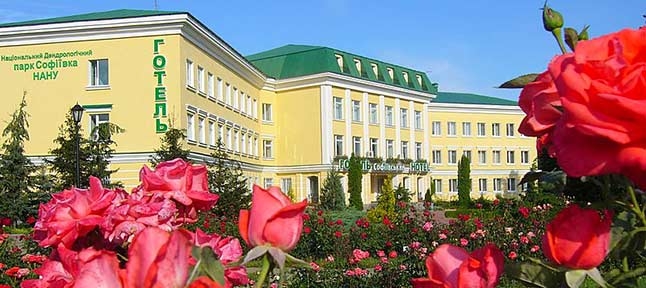 Национальный дендрологический парк «Софиевка» НАН УКРАИНЫ